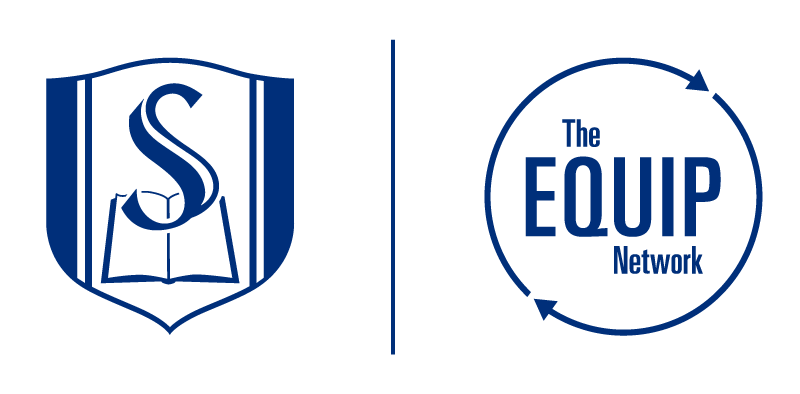 Mentored InternshipFall 2021North Ridge Church What is a MENTORED INTERNSHIP?Mentored Internship courses enable students to gain practical ministry experience in various areas of ministry under the supervision of a Field Mentor. The mentor and the student work together to develop a ‘personalized’ experience in the ministry organization. This course is designed for students to pursue an opportunity to participate in a ministry internship through their local church or a ministry organization. This internship can focus on a variety of ministry areas. The student is responsible to fill out the Mentored Internship application prior to being approved and registered for this class. A graduate student can take this course (PMN7900) up to three times and gain a maximum of 9 credit hours and a college student can take the undergrad version of this course (MIN4900) up to four times and gain a maximum of 12 credit hours through Southeastern Baptist Theological Seminary or the College at Southeastern. For complete information on Southeastern, certificates and degrees, tuition and fee, etc. go to https://www.sebts.eduWhy a MENTORED INTERNSHIP?Spiritual Formation Develop the knowledge and skills necessary to pursue an authentically Christian way of life, manifested by trust in God, obedience to Christ’s commands, and love of God and neighbor.Biblical Exposition Develop the ability to properly and effectively interpret, apply, and communicate the Scriptures.Theological Integration Develop the ability to understand and apply the doctrines of Christianity to life and ministry.Ministry Preparation Develop the knowledge, skills, and Christian disposition necessary for ministry and leadership in the church and the world.Critical Thinking and Communication Develop the ability to think critically, argue persuasively, and communicate clearly.Practice the Way of Jesus Reorganize your life around three goals: be with Jesus, become like Jesus, do what Jesus did.Course DescriptionOBJECTIVESThe student and the mentor will collaborate to develop an overall goal and specific objectives to reach that goal relative to the area of ministry experience the student is seeking. ASSIGNMENTS (per 3 credit hours)Ministry InvolvementThe student will be involved in a minimum of four (4) hours of ministry per week These hours do not include mentorship meetings. 
WritingThe student will complete a minimum of 12 pages of writing as follows:The assigned writing will be related to the ministry experience, reading, and/or mentorship (i.e., a ministry reflection paper, book review, sermon lesson/manuscript, research paper, position paper, curriculum, etc.)The writing assignment(s) totals a minimum of 12 pages. Due dates will be reflected in the Course Schedule.ReadingThe student will complete a minimum of 800 pages of reading that includes, but is not limited to the following categories:Spiritual Formation Ministry Concentration: Each student will read the remaining pages from works applicable to the focus of his or her Mentored Internship. For example:Pastoral Ministry Student Ministry Discipleship/Community Group MinistryWorship MinistryDue dates for these books should be set by the Mentor and reflected in the Course Schedule. Mentorship The mentor and student(s) will meet in person and equal no less than 14 hours of face-time spread over the course of the semester (minimum of 12 weeks).